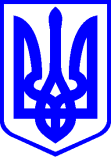 КИЇВСЬКА МІСЬКА РАДАІІІ СЕСІЯ   IX СКЛИКАННЯРІШЕННЯ_____________№_______________						Відповідно до Закону України «Про місцеве самоврядування в Україні», статей 70, 71, 74, 75 Закону України «Про адміністративну процедуру», абзацу другого пункту 15 частини першої статті 15 Закону України «Про статус ветеранів війни, гарантії їх соціального захисту», рішення Київської міської                  ради від 09 жовтня 2014 року № 271/271 «Про надання додаткових                                     пільг та гарантій киянам – учасникам антитерористичної операції та членам   їх   сімей»  (у   редакції рішення Київської міської ради  від 23 липня 2020 року № 52/9131), враховуючи рішення комісії з розгляду заяв щодо виплати матеріальної допомоги за належні для одержання земельні ділянки уповноваженим членам сімей загиблих (померлих) учасників антитерористичної операції Солом’янської районної в місті Києві державної адміністрації, утвореної розпорядженням Солом’янської районної в місті Києві державної адміністрації від 27 липня 2021 року № 491 (протокол від 25 квітня 2023 року № 1), Київська міська радаВИРІШИЛА:1. Виплатити громадянці Іноземцевій Тетяні Миколаївні, єдиному члену сім’ї (дружині) померлого учасника антитерористичної операції Полоннікова Сергія Андрійовича, одноразову матеріальну допомогу за належну для одержання земельну ділянку для будівництва і обслуговування жилого будинку, господарських будівель і споруд у порядку реалізації права на першочергове відведення земельної ділянки, передбаченого Законом України «Про статус ветеранів війни, гарантії їх соціального захисту», в розмірі 400 прожиткових мінімумів для працездатних осіб, встановленого законом на день прийняття Київською міською радою цього рішення.ПОДАННЯ:Заступник голови Київської міської державної адміністрації з питань здійснення самоврядних повноважень                                       Марина ХОНДАДиректор Департаменту соціальної та ветеранської політики                                                         Руслан СВІТЛИЙ        Начальник відділу правового забезпечення Департаменту соціальної та ветеранської політики                        Олена ДЕМ’ЯНЕНКОЗаступник голови Київської міської державної адміністрації з питань здійснення самоврядних повноважень                                        Петро ОЛЕНИЧДиректор Департаменту земельних ресурсів                                                                                      Валентина ПЕЛИХНачальник юридичного управління                                                       Департаменту земельних ресурсів                                                  Дмитро РАДЗІЄВСЬКИЙПОГОДЖЕНО:Заступник керівника апарату –начальник юридичного управління	                                                              Леся ВЕРЕС2. Департаменту соціальної та ветеранської політики виконавчого органу Київської міської ради (Київської міської державної адміністрації) протягом 10 робочих днів з дня набрання чинності цим рішенням здійснити перерахування коштів на банківський рахунок Іноземцевої Тетяни Миколаївни у державному банку, зазначеному в нотаріально посвідченій заяві.3. Це рішення довести до відома Іноземцевій Тетяні Миколаївні шляхом його вручення невідкладно, але не пізніше трьох робочих днів з дня оприлюднення цього рішення.4. Це рішення набирає чинності з дня його оприлюднення.5. Оприлюднити це рішення в установленому порядку.6. Контроль за виконанням цього рішення покласти на постійну комісію Київської міської ради з питань охорони здоров’я, сім’ї та соціальної політики.Київський міський голова                                                          Віталій КЛИЧКОПОДАННЯ:Заступник голови Київської міської державної адміністрації з питань здійснення самоврядних повноважень                                      Марина ХОНДАДиректор Департаменту соціальної та ветеранської політики                                                         Руслан СВІТЛИЙ        Начальник відділу правового забезпечення Департаменту соціальної та ветеранської політики                        Олена ДЕМ’ЯНЕНКОЗаступник голови Київської міської державної адміністрації з питань здійснення самоврядних повноважень                                        Петро ОЛЕНИЧДиректор Департаменту земельних ресурсів                                                                                      Валентина ПЕЛИХНачальник юридичного управління                                                       Департаменту земельних ресурсів                                                  Дмитро РАДЗІЄВСЬКИЙПОГОДЖЕНО:Перший заступник голови Київської міської державної адміністрації                                    Микола ПОВОРОЗНИКДиректор Департаменту фінансів                                                                                                          Володимир РЕПІКЗаступник керівника апарату –начальник юридичного управління	                                                              Леся ВЕРЕСКерівник апарату	                                                                           Дмитро ЗАГУМЕННИЙПостійна комісія з питаньбюджету,  соціально-економічногорозвитку та інвестиційної діяльностіГолова                                                                                                        Андрій ВІТРЕНКОПостійна комісія Київської міської ради з питаньохорони здоров’я, сім’ї та соціальної політикиГолова                                                                                                 Марина ПОРОШЕНКОПостійна комісія Київської міської ради з питаньархітектури, містопланування та земельних відносинГолова                                                                                                  Михайло ТЕРЕНТЬЄВНачальника Управління правового забезпечення діяльності Київської міської ради                                          Валентина ПОЛОЖИШНИК    Про виплату громадянці Іноземцевій Тетяні Миколаївні одноразової матеріальної допомоги за належну для одержання земельну ділянку 